 Stage 4 striking/fielding games: Assessment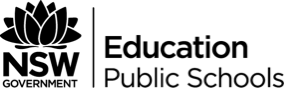 Strategic planning – Using spaceStriking/fielding gamesThese are games that involve striking and fielding. The aim of striking and fielding games is twofold. One aim is for batters to place an object within boundaries where it cannot be fielded. The second aim is for fielders to return the object within the boundaries. Cricket, rounders and softball are all examples of striking and fielding games.Outcomes:All outcomes referred to in this unit come from PDHPE K-10 Syllabus © NSW Education Standards Authority (NESA) for and on behalf of the Crown in right of the State of New South Wales, 2018PD4-4: refines, applies and transfers movement skills in a variety of dynamic physical activity contextsPD4-5: transfers and adapts solutions to complex movement challengesPD4-11: demonstrates how movement skills and concepts can be adapted and transferred to enhance and perform movementSkill Domains:Self-management skills (S)Decision-making and problem-solvingMovement skills (M)Fundamental and specialised movement skills and conceptsTactical and creative movementCritical QuestionsMovement Skill and PerformanceHow can I evaluate movement competence, adapt movement skills and apply these skills in dynamic movement situations?How can I make decisions to adapt to changing circumstances in different movement contexts?Physical literacy continuum markersCluster 5Aspect - Tactical movement (thinking in action)Applies multiple tactics within a physical activity, e.g. shows they have a number of options in a situation to change the way they moveAspect - Tactical movement (knowledge of physical activity contexts)Creates a plan to succeed in physical activity which takes account of individual strengthsTaskUsing the Heat Track, analyse the batting and/or fielding teams’ performance to gain an understanding of the strategies used to enhance performance in striking and fielding games.After three different batting plays, record the following:Fielding positions/set upThe path of the ball from the moment the batter strikes the ball into the field of play, including where the ball is hit, stopped, landed and caught.Fielders movements including where they run and walk Answer the following questions using your own words.Batting:When batting (attacking) you need to find and utilise space. What does this mean and what does it look like in a striking and fielding game such as softball, cricket or Danish Long ball?Where are the safest places to hit the ball to score runs in this same game? Why?Why would it be useful for a batter to have a strategy for hitting the ball into space and for running between the markers, around the bases or between the stumps?Where do you need to hit the ball to score the maximum amount of runs in this game? Is this always the safest option? Why or Why not?Fielding:When Fielding (defending) you need to cover the area and restrict the space. What does this mean and what does it look like in a striking and fielding game such as softball, cricket or Danish Long ball?Where is the best place to stand or position yourself to field the ball and limit the chance of the batter making a run?Where is the best place to move in the field to prevent the batter making a run or to get a player out? Why?Why would it be useful for fielders to have a strategy to cover the area of the playing field?How can you work together in filed to prevent the batters from scoring runs? Heat Track:	Batting/Fielding Player MovementModified from “Play with Purpose Game Sense to Sport Literacy (3rd edition)”, Shane Pill (2013) Year 8 striking and fielding games Strategic planning assessment: using space - Teacher Marking Criteria (Teacher assessment)Observer Name:Player Name:Stop/Land/CaughtHit (Continuous line)Fielder Run(Dotted squiggly line)Thrown(Dotted line)Walk(Continuous squiggly line)Batter 1: Batter 2:Batter 1: Batter 2:Batter 1: Batter 2:Batter 1: Batter 2:Batter 3: Batter 3: Batter 3: Batter 3: CriteriaOutstandingAHighBSoundCBasicDNeeds improvementEOverallStudents demonstrate extensive knowledge and understanding of using space in striking and fielding games.Students demonstrate thorough knowledge and understanding of using space in striking and fielding games.Students demonstrate sound knowledge and understanding of using space in striking and fielding games.Students demonstrate basic knowledge and understanding of using space in striking and fielding games.Students demonstrate elementary knowledge and understanding of using space in striking and fielding games.Performance analysisStudents show a very high level of ability to analyse their peers’ performance, identifying appropriate and inappropriate use of space within game play. Students show a high level of ability to analyse their peers’ performance, identifying appropriate and inappropriate use of space within game play.Students can analyse their peers’ performance, identifying appropriate and inappropriate use of space within game play.Students show a limited ability to analyse their partners performance, identifying appropriate and/or inappropriate use of space within game play.Students show elementary ability to analyse their partners performance, identifying appropriate and/or inappropriate use of space within game play.QuestionsStudents provide extensive responses to the questions regarding using space in striking and fielding games. Responses illustrates a very high level of understanding regarding the batting and fielding teams use of space in striking and fielding games. Students demonstrate extensive knowledge of best place to potion yourself in field and where and how to field the ball. Students provide thorough responses to the questions regarding using space in striking and fielding games.Responses illustrates a high level of understanding regarding the batting and fielding teams use of space in striking and fielding games. Students demonstrate thorough knowledge of best place to potion yourself in field and where and how to field the ball. Students provide sound responses to the questions regarding using space in striking and fielding games.Responses illustrates an understanding regarding the batting and fielding teams use of space in striking and fielding games. Students demonstrate sound knowledge of best place to potion yourself in field and where and how to field the ball. Students provide limited responses to the questions regarding using space in striking and fielding games.Responses illustrates a limited understanding regarding the batting and fielding teams use of space in striking and fielding games. Students demonstrate limited knowledge of best place to potion yourself in field and where and how to field the ball. Students provide elementary responses to the questions regarding using space in striking and fielding games.Responses illustrates an elementary understanding regarding the batting and fielding teams use of space in striking and fielding games. Students demonstrate elementary knowledge of best place to potion yourself in field and where and how to field the ball. 